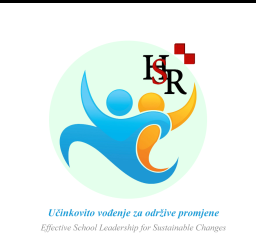 Erasmus+ projekt Udruge hrvatskih srednjoškolskih ravnatelja pod nazivom Učinkovito vođenje škole za održive promjeneProjekt 2021-1-HR01-KA122-SCH-000013398Projekt traje 18 mjeseci, od 01.09.2021. do 28.02.2023.Ravnateljica, Suzana Jambrešić u okviru mobilnosti UUDRH-e prisustvovala je  edukaciji u Barceloni pod nazivom: Create the future leaders & innovators. Edukacija u Španjolskoj bila je od 18.04.2022 do 22.04.2022. Ciljevi mobilnosti: Bolje razumijevanje vodstva i važnost podučavanja ovih vještinaVođenje, razvijanje i poboljšanje sposobnost inovacija u globalnom okruženjuJačanje samopouzdanja za donošenje ključnih odluka.Primjena inovativnih postupaka za uspješnu implementaciju u praksi.Postanite prepoznati kao snažan zagovornik inovacija.Poboljšavanje sposobnosti komuniciranja inovacija sa svojim kolegama.Sticane vještina kako bi osigurali stalnu i održivu inovaciju unutar organizacije i kao   rezultat toga potaknuli dugoročni poslovni rast.Razvijanje prilagođenog akcijskog plana za pomicanje organizacije naprijed.Shvaćanje važnosti emocionalne inteligencije i otpornosti u vodstvuUživanje i učenje od drugih u grupi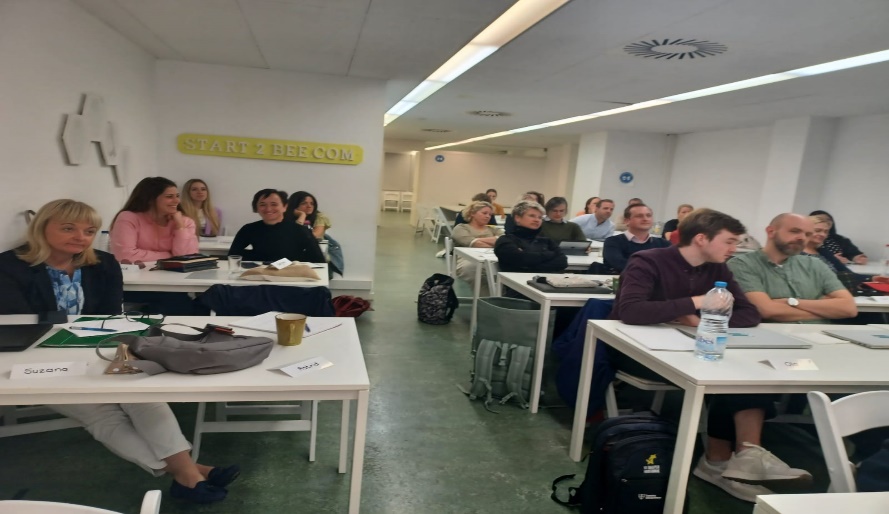 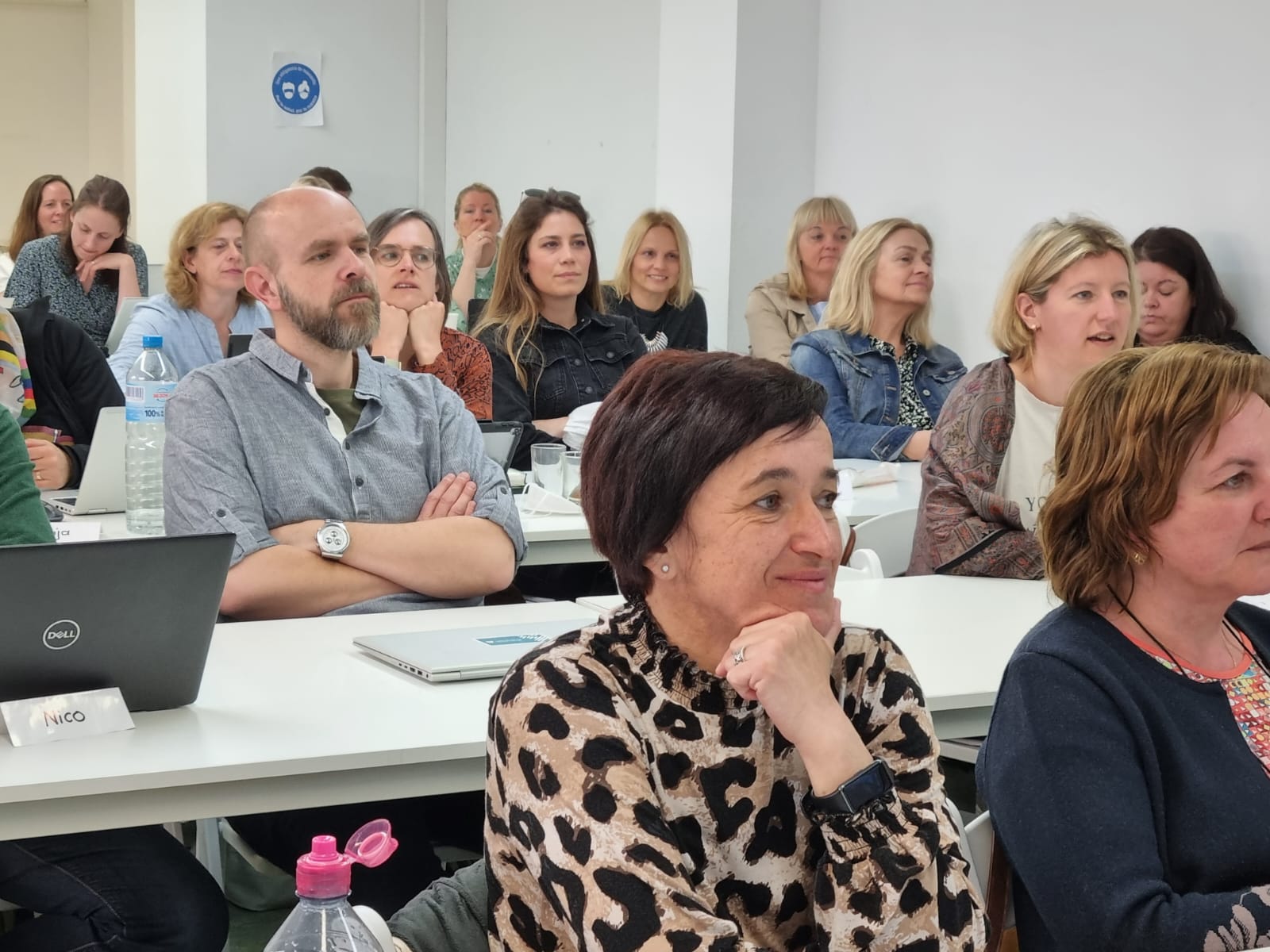 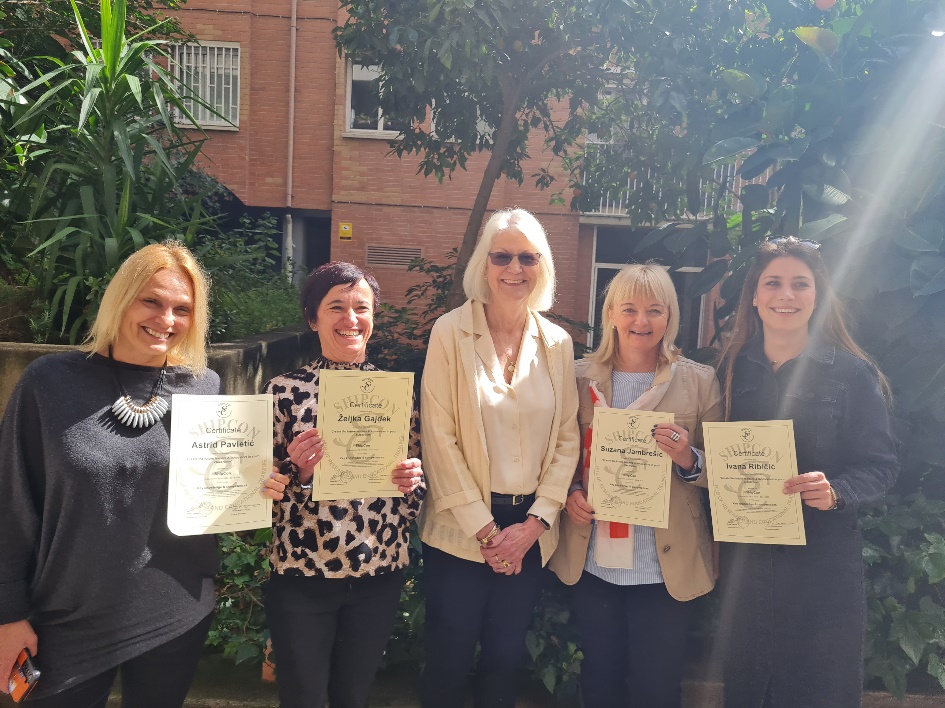 